Publicado en Sevilla el 20/11/2015 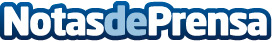 EBE arranca su décimo aniversario con más de 1.500 asistentesHasta el domingo 22 se desarrollarán más 70 conferencias bajo el lema “La era de las oportunidades”. En el día Mundial de la Infancia se estrena el espacio EBE Joven con más de 600 estudiantes, una nueva apuesta. 'EBE Emprende' ha congregado a proyectos de emprendedores, expertos e inversores
Datos de contacto:Pilar Rodríguez y Teresa SuárezNota de prensa publicada en: https://www.notasdeprensa.es/ebe-arranca-su-decimo-aniversario-con-mas-de-1 Categorias: Comunicación Marketing Andalucia Emprendedores Eventos E-Commerce http://www.notasdeprensa.es